FEE BASISINSTALLATION GUIDE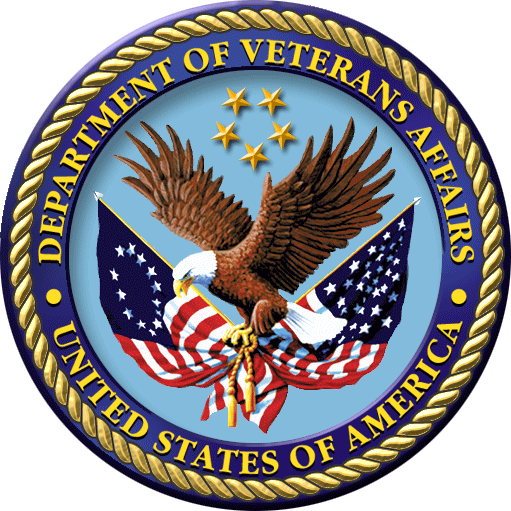 Patch FB*3.5*158Health Administration Product Enhancements (HAPE) Electronic Data Interchange (EDI) Purchased Care (PC) – Electronic Remittance Advice (ERA) ComplianceJanuary 2018Version 2.3Department of Veterans AffairsOffice of Information and TechnologyProduct DevelopmentRevision HistoryTable i. Revision HistoryContentsRevision History	ii1	Introduction	11.1	Software Overview	11.2	Document Overview	11.2.1	Additional Resources	11.3	Test Site Acknowledgment	22	Software Prerequisites	32.1	Software Dependencies	33	Patch Components	43.1	Files and Fields	43.2	Forms	43.3	Mail Groups	43.4	Options	43.5	Protocols	53.6	Security Keys	53.7	Templates	53.8	Bulletins	53.9	Additional Information	53.10	New Service Requests (NSRs)	53.11	Patient Safety Issues (PSIs)	53.12	Estimated Installation Time	54	Pre/Post Installation Overview	65	Installation Instructions	76	Post-Installation Instructions	87	Routine Information	98	Back-out and Roll-back Procedures	138.1	Back-out Procedure	138.2	Roll-back Procedure	13IntroductionSoftware OverviewThe Electronic Remittance Advice (ERA) Compliance Fee Basis Patch (FB*3.5*158) addresses enhancements to VistA Fee Basis and its compliance to Committee on Operating Rules for Information Exchange (CORE) Level III Electronic Remittance Advice (ERA) / Electronic Funds Transfer (EFT) standards, as part of the Health Administration Product Enhancements (HAPE) Electronic Data Interchange (EDI) Purchased Care (PC) software enhancement project.Document OverviewThis document provides installation and setup steps for Fee Basis Patch FB*3.5*158. It is intended for VistA administrators at Veterans Affairs (VA) facilities, and it assumes familiarity with installing Kernel Installation and Distribution System (KIDS) file distributions on VistA servers.Additional ResourcesSoftware and Documentation Retrieval Instructions:---------------------------------------------------- Software being released as a host file and/or documentation describing the new functionality introduced by this patch are available.The preferred method is to retrieve files from REDACTED. This transmits the files from the first available server. Sites may also elect to retrieve files directly from a specific server. Sites may retrieve the software and/or documentation directly using Secure File Transfer Protocol (SFTP) from the ANONYMOUS.SOFTWARE directory at the following OI Field Offices:Hines:                  REDACTED    Salt Lake City:         REDACTEDDocumentation can also be found on the VA Software Documentation Library at:http://www.va.gov/vdl/ Title                         		File Name                      -----------------------------------------------------------------------Fee Basis User Manual         	FB_3_5_UM_R1217.PDF                 Fee Basis Technical Manual    	FB_3_5_TM_R1217.PDF               /Security GuideFee Basis Install Guide       		FB_3_5_P158_IG.PDF            Fee Basis  Release Notes      	FB_3_5_P158_RN.PDF         Test Site AcknowledgmentThe planned test sites for Fee Basis Patch FB*3.5*158 are the following:redactedSoftware PrerequisitesFee Basis Patch FB*3.5*158 is a KIDS software release.Software DependenciesThe following patches must be installed prior to FB*3.5*158:Patch ComponentsFiles and FieldsFile Name (Number)         Field Name (Number)     New/Modified/Deleted------------------         -------------------     --------------------FEE BASIS SITE PARAMETERS  NEXT BATCH NUMBER (#10) Modified(#161.4)FEE BASIS BATCH (#161.7)   NUMBER (.01)            ModifiedADJUSTMENT REASON          REMITTANCE REMARK (5)   New (#161.91)                  CORE SCENARIO (6)       New                           ADJUSTMENT GROUP (7)    NewREMITTANCE REMARK          ADJUSTMENT GROUP (3)    New(#161.93) FEE BASIS PAYMENT (#162)   ADJUSTMENT (162.08,1)   New                           PAYMENT METHODOLOGY     New                           (162.03,82)                           AUTHORIZATION NUMBER    New                           (162.03,83)                           ATTACHMENT ID           New                           (162.03,84)FEE BASIS PHARMACY INVOICE ADJUSTMENT (#162.15,1)  New(#162.1)                           AUTHORIZATION NUMBER    New                           (162.11,40)FEE BASIS INVOICE (#162.5) ADJUSTMENT (#162.559,1) New                           AUTHORIZATION NUMBER    New                           (162.5,88)                           ATTACHMENT ID           New                           (162.5,91)                           PAYMENT METHODOLOGY     New                           (162.5,90)FEE BASIS PAYMENT                                  NewMETHODOLOGY (#163.98)FormsN/AMail GroupsMail Group Name          New/Modified/Deleted ---------------          --------------------     N/AOptionsOption Name            Type               New/Modified/Deleted-----------            ----               -------------------- FBAA BATCH 7YR PURGE   run routine        NewZTMQUEUABLE OPTIONS    menu               ModifiedProtocolsN/ASecurity Keys N/ATemplates Template Name      Type      File Name (Number)  New/Modified/Deleted -------------      ----      ------------------  --------------------FBCH EDIT PAYMENT  INPUT     FEE BASIS INVOICE (162.5)   ModifiedFBCH ENTER PAYMENT INPUT     FEE BASIS INVOICE (162.5)   ModifiedFBNH EDIT PAYMENT  INPUT     FEE BASIS INVOICE (162.5)   ModifiedBulletinsThere are no bulletins associated with this patch.Additional InformationNo additional information is included with this installation guide.New Service Requests (NSRs)There are no NSRs associated with this patch.Patient Safety Issues (PSIs)There are no PSIs associated with this patch.Estimated Installation TimeThe estimated installation time for Fee Basis Patch FB*3.5*158 is less than one minute.Pre/Post Installation OverviewPre-Installation Instructions:------------------------------ALL Payment Batches MUST be Transmitted  to Central Fee and have a status of 'Vouchered' prior to installing FB*3.5*158.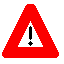 This patch may be installed with users on the system although it is recommended that it be installed during non-peak hours to minimize potential disruption to users.  This patch should take less than 5 minutes to install.There are no options to disable for this installation.The post-installation routine, FBXIP158, will run to compile the modified input templates and remove the option, FB FPPS TRANSMIT, from its parent menu. It will also establish CARC/RARC relationships.Installation InstructionsThe installation will install new and modified routines, Data Dictionaries,and Input Templates.Choose the PackMan message containing this patch.Choose the INSTALL/CHECK MESSAGE PackMan option. From the Kernel Installation and Distribution System Menu, select the Installation Menu. From this menu, use the following options. When prompted for the INSTALL enter the patch # (FB*3.5*158):  It is very highly recommended that the installing person perform step 3a here to make a backup copy of the Transport Global and save this as a MailMan message.Backup a Transport Global - This option will create a backup message of any routines exported with this patch. It will not backup any other changes such as Data Dictionaries (DDs) or templates.Compare Transport Global to Current System - This option will allow you to view all changes that will be made when this patch is installed. It compares all components of this patch (routines, DDs, templates, etc.).Verify Checksums in Transport Global - This option will allow you to ensure the integrity of the routines that are in the transport global.From the Installation Menu, select the Install Package(s) option and choose the patch to install.When prompted with 'Want KIDS to Rebuild Menu Trees Upon Completion of Install? NO//' When prompted with 'Want KIDS to INHIBIT LOGONs during the install?   NO//' answer NO.When prompted with 'Want to DISABLE Scheduled Options, Menu Options, and Protocols? NO//' answer NO.When prompted with 'Enter protocols you wish to mark as 'Out Of Order':' press <return>.If prompted with "Delay Install (Minutes):  (0 - 60): 0// respond with 0.Post-Installation InstructionsREQUIRED:  With this patch the method of batch transmissions will change, transmissions will now go through Central Feed instead Vitria.  The Vitria feed must be shut down to prevent duplicate claims from being processed.  To shut down the Vitria fee the option, FB FPPS TRANSMIT, needs to be removed from TaskManager three days after the FB*3.5*158 installation; the Vitria feed may be shut down during business hours. In the EVE Systems Manager Menu, when prompted with  ‘Select Systems Manager Menu Option:’answer Taskman Management.When prompted with ‘Select Taskman Management Option:’ answer Schedule/Unschedule Options.When prompted with ‘Select OPTION to schedule or reschedule:’ answer FB FPPS TRANSMIT.When prompted with ‘Transmit Invoices to FPPS...OK? Yes//’ press <return>.When prompted with ‘Enter a COMMAND, or "^" followed by the CAPTION of a FIELD to jump to.  COMMAND:’ answer N.             In the ‘Option Name:’ field, enter @.When prompted with ‘Are you sure you want to delete this entire record (Y/N)?’ answer Yes. OPTIONAL:  The option, FBAA BATCH 7YR PURGE, can now be scheduled to run monthly in TaskManager. It is recommended that the task be scheduled for off-hours when users are not on the system.Routine InformationThe second line of each of these routines now looks like:;;3.5;FEE BASIS;**[Patch List]**;JAN 30, 1995;Build 94Back-out and Roll-back ProceduresIn the event that a site determines, for whatever reason, that they need to uninstall the HAPE EDI PC – ERA Compliance patch (FB*3.5*158) and return their system to the way it was before this patch was installed, please follow these instructions. For the purpose of this discussion, the back-out procedure will include the actual software that needs to be removed. This would include both VistA routines and VistA input templates. The roll-back procedure will include a discussion of data dictionaries that are created by this patch.It is recommended that sites log a Remedy ticket if it is a nationally released patch; otherwise, the site should contact the product development team directly for specific solutions to their unique problems.Back-out ProcedureThere are 2 build components that need to be uninstalled here: existing Fee Basis routines and existing Fee Basis Input Templates. The existing Fee Basis routines may be restored from the backup MailMan PackMan message that should have been created in step 3.a. in section 5, Installation Instructions (“Backup a Transport Global”). There are three input templates that need to be restored to the previous version. They are listed in section 3.7 of this document in the Templates section. They are named [FBCH EDIT PAYMENT], [FBCH ENTER PAYMENT], and [FBNH EDIT PAYMENT]. It is not standard practice to proactively backup input templates before patch installation. Therefore, in order to restore these input templates to the pre-patch FB*3.5*158 state, a new patch will be required to be sent to the target site and installed. Please contact Product Support in this case for further instructions. Product Support will work closely with the site and with the VistA Fee Basis development team.Roll-back ProcedureThe following data dictionaries will need to be restored to the pre FB*3.5*158 versions:Required: Due to the introduction of new X-References and supporting code to manage them, these DDs must be restored.FEE BASIS PAYMENT (#162)FEE BASIS PHARMACY INVOICE (#162.1)FEE BASIS INVOICE (#162.5)ADJUSTMENT REASON (#161.91)REMITTANCE REMARK (#161.93)Optional: One field in each file was expanded to accommodate larger input values. There should be no significant impact to system performance if these changes remain.FEE BASIS SITE PARAMETERS (#161.4)FEE BASIS BATCH (#161.7)DateVersionDescriptionProject Mgr/Technical Writer11/13/172.3Updated Post-Install instructionsProject Manager
REDACTEDLead Developer/Technical Writer REDACTED11/03/20172.2Updated sections 1.2.1, 3.7, 5 per Product Supoort review and the expected release dateProject Manager
REDACTEDLead Developer/Technical Writer REDACTED06/14/20172.1Updated section 4 Pre/Post Installation Overview Project Manager
REDACTEDLead Developer/Technical Writer REDACTED10/13/20162.0VA COR accepted document effective October 13, 2016. Document has been baselined for release.Project Manager
REDACTEDLead Developer/Technical Writer REDACTED9/27/20161.4Sentence added to Post Install instructions to schedule the task for off-hours.Update software dependencies and description of CARC/RARC Relationship updates.Project Manager
REDACTEDLead Developer/Technical Writer REDACTED9/13/20161.3Added Tucson to Section 1.3. Modified text in Section 6.Project Manager
REDACTEDLead Developer/Technical Writer REDACTED9/6/20161.2CR related development added.Project Manager
REDACTEDLead Developer/Technical Writer REDACTED2/2/20161.1Updated dependencies listProject Manager
REDACTEDLead Developer/Technical Writer REDACTED7/22/20151.0Baselined at Version 1.0 per request from VA PM on 22 July 2015, so that document can be submitted to VA COR for final approval.Project Manager
REDACTEDLead Developer/Technical Writer REDACTEDSoftwareVersionRequired PatchesFee Basis3.5FB*3.5*73Fee Basis3.5FB*3.5*91Fee Basis3.5FB*3.5*127Fee Basis3.5FB*3.5*128Fee Basis3.5FB*3.5*153Fee Basis3.5FB*3.5*154Fee Basis3.5FB*3.5*157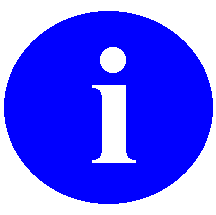 NOTE: The checksums below are new checksums, and can be checked with CHECK1^XTSUMBLD.Routine Name: FBAACIE    Before: B16604968   After: B17356437  **38,61,91,154,158**Routine Name: FBAACO2    Before: B31897549   After: B33011458  **4,55,61,77,116,122,133,108,                                           135,139,123,157,158**Routine Name: FBAACO3    Before: B58658444   After: B57937070  **4,38,55,61,116,122,133,108,                                           124,143,139,157,154,158**Routine Name: FBAADOB    Before:  B2793564   After:  B2800687  **158**Routine Name: FBAAEPI    Before: B33105165   After: B32470147  **38,61,124,132,123,154,158**Routine Name: FBAAFR    Before:  B2615408   After: B13991294  **61,158**Routine Name: FBAAMP    Before:B134317556   After:B133720533  **4,21,38,55,61,67,116,108,143,                                           123,154,158**Routine Name: FBAAMP1    Before: B12344888   After: B12388857  **4,55,61,77,139,158**Routine Name: FBAAPET    Before: B51663555   After: B51739856  **4,38,55,61,77,116,122,133,                                           108,124,132,139,123,154,158**Routine Name: FBAAPP0    Before:  B4309645   After:  B4339891  **61,91,158**Routine Name: FBAAUTL    Before: B26368074   After: B36872113  **101,114,108,124,127,158**Routine Name: FBAAUTL3    Before:  B4132421   After:  B4122598  **132,158**Routine Name: FBAAV0    Before: B56393278   After: B76214254  **3,4,55,89,98,116,108,132,139,                                           123,158**Routine Name: FBAAV01    Before: B27989531   After: B48459341  **89,98,108,123,158**Routine Name: FBAAV1    Before: B29697333   After: B29696707  **10,36,39,98,158**Routine Name: FBAAV2    Before: B17032694   After: B39413585  **3,89,98,116,108,123,158**Routine Name: FBAAV3    Before:  B3409907   After:  B4896340  **3,89,116,132,158**Routine Name: FBAAV4    Before: B39089780   After: B39332795  **13,34,37,70,146,127,153,158**Routine Name: FBAAV5    Before:B101588501   After:B139989645  **3,55,89,98,116,108,139,123,158**Routine Name: FBAAV8    Before:B119931377   After:B120330474  **123,158**Routine Name: FBAAVR5    Before: B40211184   After: B40211366  **132,158**Routine Name: FBBPG7Y    Before:       n/a   After:  B8669207  **158**Routine Name: FBCHEAP    Before: B21240885   After: B21016855  **38,55,61,77,154,158**Routine Name: FBCHFR    Before:  B2637264   After:  B8623931  **61,158**Routine Name: FBCHPET    Before: B44036498   After: B43033601  **4,38,61,77,116,108,124,132,                                           123,154,158**Routine Name: FBNHEP1    Before:  B9319871   After:  B9136492  **12,61,158**Routine Name: FBRXFR    Before:  B2618713   After:  B9233192  **61,158**Routine Name: FBSVBR    Before: B72554273   After: B79485755  **131,132,158**Routine Name: FBSVVA    Before: B19365869   After: B22383786  **131,132,158**Routine Name: FBUTL1    Before: B14646555   After: B19606435  **61,158**Routine Name: FBUTL2    Before: B53713039   After: B70356259  **61,73,158**Routine Name: FBUTL4    Before: B23579110   After: B26671787  **61,158**Routine Name: FBUTL4A    Before:       n/a   After: B30641813  **61,158**Routine Name: FBX2P158    Before:       n/a   After:B176094799  **158**Routine Name: FBXIP158    Before:       n/a   After:  B8013846  **158**